Name _________________________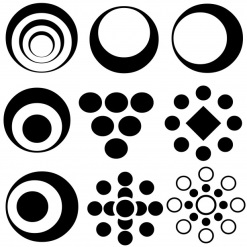 Answer the following questions using 3.14 for pi.1) Find the circumference if the area of a circle is 78.5 cm².2) Find circumference if the area of circle is 314 ft².3) Find circumference if the area of a circle is 153.86 ft².4) Find area if circumference is  50.24 ft.5) Find the area of a circle if the circumference is 62.8 cm.